Notice of Voting System Exhibition and Ballot Layout:Please note that the county’s voting systems are on public exhibition at Musselshell County Court House, 506 Main Street, Roundup MT 59072 from May 26, 2020 through June 2, 2020.  Please see diagrams of the voting system(s) and ballot arrangement and instructions on voting below.SAMPLE BALLOT LAYOUT Instructions on How to Vote on an EXPRESSVOTE Voting System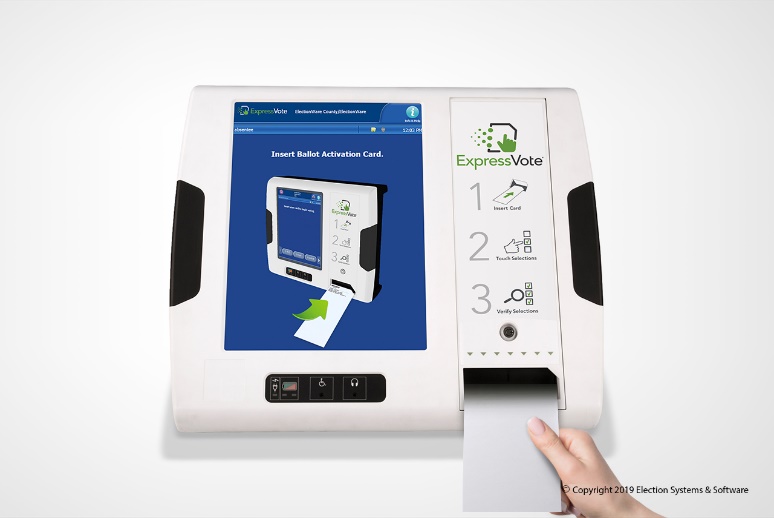 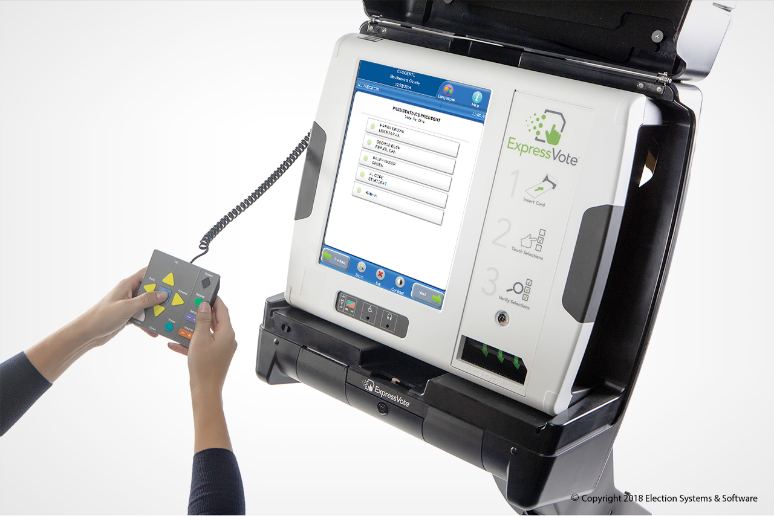 The ExpressVote is a ballot-marking system that is available for anyone to use during the upcoming election.  Its main purpose is to allow voters with disabilities and other special needs to mark a ballot privately and independently. Inform the election official that you wish to vote using ExpressVote.You will be issued a ballot card. Insert the ballot card into the ballot feed tray on the front of the machine. The screen will display instructions and the ballot choices.The following helpful options are available:Change contrast and font size for readabilityAudio headphonesBraille keypadConnection for Sip-n-Puff personal deviceMake your selections by using the touch-screen capability, or by using the keypad.After you have completed your selections, the ExpressVote will confirm your selections on the screen, and by audio if you	select the audio option.After verifying your selections, the ExpressVote will mark and print out your ballot card.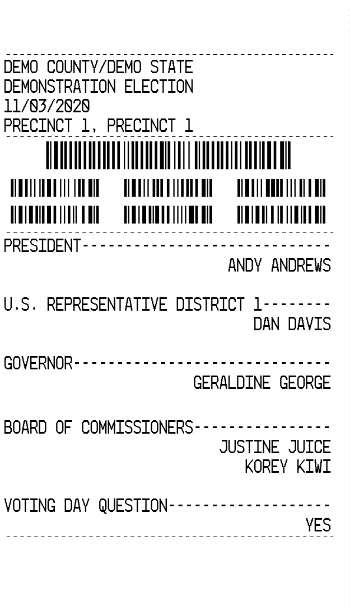 Confirm your choices on the printed and marked ballot card. Return the marked ballot card to the election official.You can request help anytime during the process.INSTRUCTIONS ON HOW TO VOTE ON A DS-200 PRECINCT TABULATORThe DS200 is a precinct level tabulator that will be available to tabulate your ballots at your polling location. The DS200 will notify you if you have overvoted or undervoted on any races on the ballot.To vote, fill in the oval completely.Vote both sides and all sheets.Use only black or blue ink to mark your ballot.  An optical or digital tabulator will count your ballot.  If you use any other type of marking instrument, it may not be detected by the tabulator. When marking your ballot you should NOT make an X or a check mark.  You should NOT cross out, erase, or use correction fluid on the ballot and if you make an error, you should request a new ballot.  READ INSTRUCTIONS CAREFULLY!  If you mark more candidates than you are allowed to mark for that position, it is considered an overvote.  You may request a new ballot if you overvote in any race.   If you do not correct your ballot, that race will not count because of the overvote; however, the remainder of your ballot will be counted.After you mark the ballot, you will be directed to insert the ballot in the DS-200 precinct tabulator, which will alert you to overvotes or undervote, if any, and after you verify your selections, the DS-200 will tabulate your choices and deposit the ballot in the ballot box.  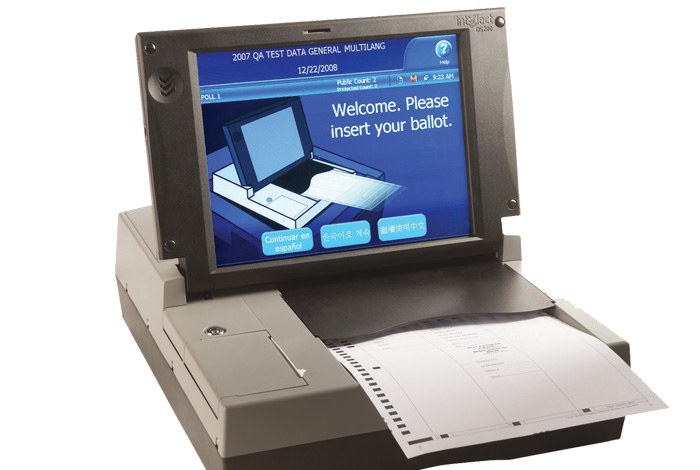 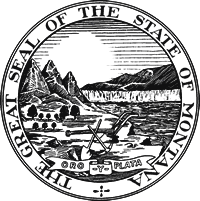 Notice of Voting System Exhibition, Diagrams and Voting Instructions. Sample CountyState of MontanaElection DateINSTRUCTIONS TO VOTERS1. TO VOTE, COMPLETELY FILL IN  (    ) THE OVAL USING A BLUE OR BLACK PEN.2. To write in a name, completely fill in the oval to the left of the line provided, and on the line provided print the name of the write-in candidate for whom you wish to vote.3. DO NOT MAKE AN IDENTIFYINGMARK, CROSS OUT, ERASE, OR USE CORRECTION FLUID. If you make a mistake or change your mind, exchange your ballot for a new one.VOTE IN ALL COLUMNS(VOTE BOTH SIDES)COUNTY (Continued)COUNTY(Continued)INSTRUCTIONS TO VOTERS1. TO VOTE, COMPLETELY FILL IN  (    ) THE OVAL USING A BLUE OR BLACK PEN.2. To write in a name, completely fill in the oval to the left of the line provided, and on the line provided print the name of the write-in candidate for whom you wish to vote.3. DO NOT MAKE AN IDENTIFYINGMARK, CROSS OUT, ERASE, OR USE CORRECTION FLUID. If you make a mistake or change your mind, exchange your ballot for a new one.VOTE IN ALL COLUMNS(VOTE BOTH SIDES)FOR SAMPLE OFFICE 1(VOTE FOR ONE)FOR SAMPLE OFFICE 2(VOTE FOR ONE)FOR SAMPLE OFFICE 3(VOTE FOR )